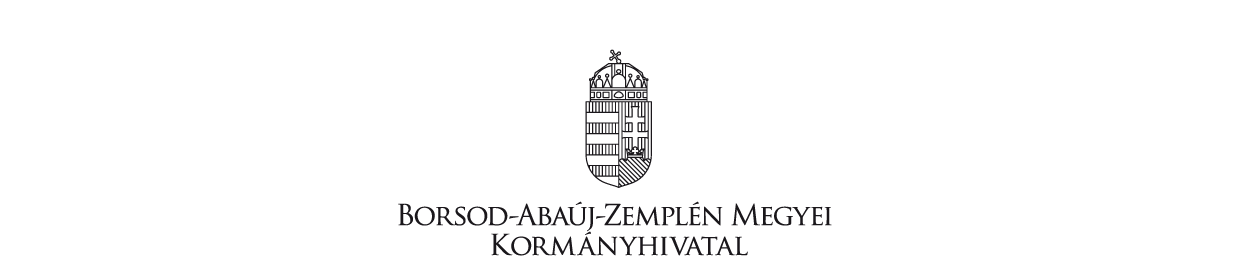 Ózdi JÁRÁSI HIVATALTÁJÉKOZTATJUKÜgyeik intézéséhez a következő módokon kérhetnek segítséget:További információk: www.kormanyhivatal.huElektronikus ügyintézés: 
mo.hu 
https://epapir.gov.huKÉRJÜK TISZTELT ÜGYFELEINKET, HOGY ÜGYEIKET LEHETŐLEG SZEMÉLYES MEGJELENÉS NÉLKÜL, TELEFONON VAGY ELEKTRONIKUSAN INTÉZZÉK!
Köszönjük!Telefon:06  48 / 795-019E-mail:jaras.ozd@borsod.gov.huPostai úton:Ózdi Járási Hivatal  Hatósági Osztály3600 Ózd, Városház tér 1.